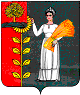 СОВЕТ ДЕПУТАТОВ СЕЛЬСКОГО ПОСЕЛЕНИЯ  КАВЕРИНСКИЙ СЕЛЬСОВЕТ ДОБРИНСКОГО МУНИЦИПАЛЬНОГО РАЙОНА                      ЛИПЕЦКОЙ ОБЛАСТИ     52-я сессии V созываРЕ Ш Е Н И Е      26.11.2018г.                         с. Паршиновка                                  № 135-рс О внесении изменений в  Положение                                                                               «О бюджетном процессе сельского поселения                                           Каверинский сельсовет»        Рассмотрев проект решения «О внесении изменений в Положение                             «О бюджетном процессе сельского поселения Каверинский сельсовет», предоставленный администрацией сельского поселения Каверинский сельсовет,    руководствуясь Федеральным законом от  06.10.2003 № 131-ФЗ  «Об общих принципах организации местного самоуправления в Российской Федерации», Уставом сельского поселения Каверинский сельсовет, учитывая решение постоянной комиссии по экономике, муниципальной собственности и социальным вопросам, Совет депутатов сельского поселения Каверинский сельсовет РЕШИЛ: 
     1. Принять изменения в Положение «О бюджетном процессе сельского поселения Каверинский сельсовет» (утв.   решением Совета депутатов сельского поселения  Каверинский сельсовет   № 138-рс, от 17.03.2014г.,                         в редакции решений  № 158 – рс   от 24.11.2014 г., № 14-рс от 16.11.2015г.,                     № 42-рс от 20.07.2016г.)  (прилагаются).    2. Направить указанный нормативно-правовой акт главе сельского поселения для подписания и официального обнародования.    3. Настоящее решение вступает в силу со дня его официального обнародования.        4. Контроль за выполнением настоящего решения оставляю за собой.Председатель Совета депутатов сельского поселенияКаверинский сельсовет                                                                  Д.И.ШиряевПринятырешением Совета депутатов сельского поселенияКаверинский сельсовет№ 135 - рс от  26.11.2018г.Измененияв Положение  «О бюджетном процессе сельского поселения                          Каверинский сельсовет»       1. Внести в  Положение «О бюджетном процессе сельского поселения Каверинский сельсовет» (утв.   решением Совета депутатов сельского поселения  Каверинский сельсовет   № 138-рс, от 17.03.2014г.,  в редакции решений  № 158 – рс   от 24.11.2014 г., № 14-рс от 16.11.2015г., № 42-рс от 20.07.2016г.)  следующие изменения:       1.1. Статья 43.  Публичные слушания по проекту бюджета сельского поселения. а)    пункт   2.  читать в следующей редакции: «Проект бюджета сельского поселения после принятия его к рассмотрению Советом депутатов сельского поселения, подлежит  официальному обнародованию   путём самостоятельного  издания 10 экземпляров и размещения для открытого доступа, в помещении администрации сельского поселения, а также в помещении  сельской, школьной библиотеках, сельских домах культуры, помещении почты, на доске объявлений»;         б) в пункте 3.  слова «после дня официального опубликования»- заменить на слова «после дня  официального обнародования»;        в) в пункте 6. слова «Со дня официального опубликования» - заменить на слова «Со дня официального обнародования»;   г) пункт 10. читать в следующей редакции: «Решения Совета депутатов сельского поселения, принятые по рекомендациям публичных слушаний,  подлежат  официальному обнародованию, путём самостоятельного  издания 10 экземпляров и размещения для открытого доступа,                                    в помещении администрации сельского поселения, а также в помещении  сельской, школьной библиотеках, сельских домах культуры, помещении почты, на доске объявлений,  не позднее 10 дней  с момента принятия решения».Глава сельского поселенияКаверинский сельсовет                                                                  Д.И.Ширяев